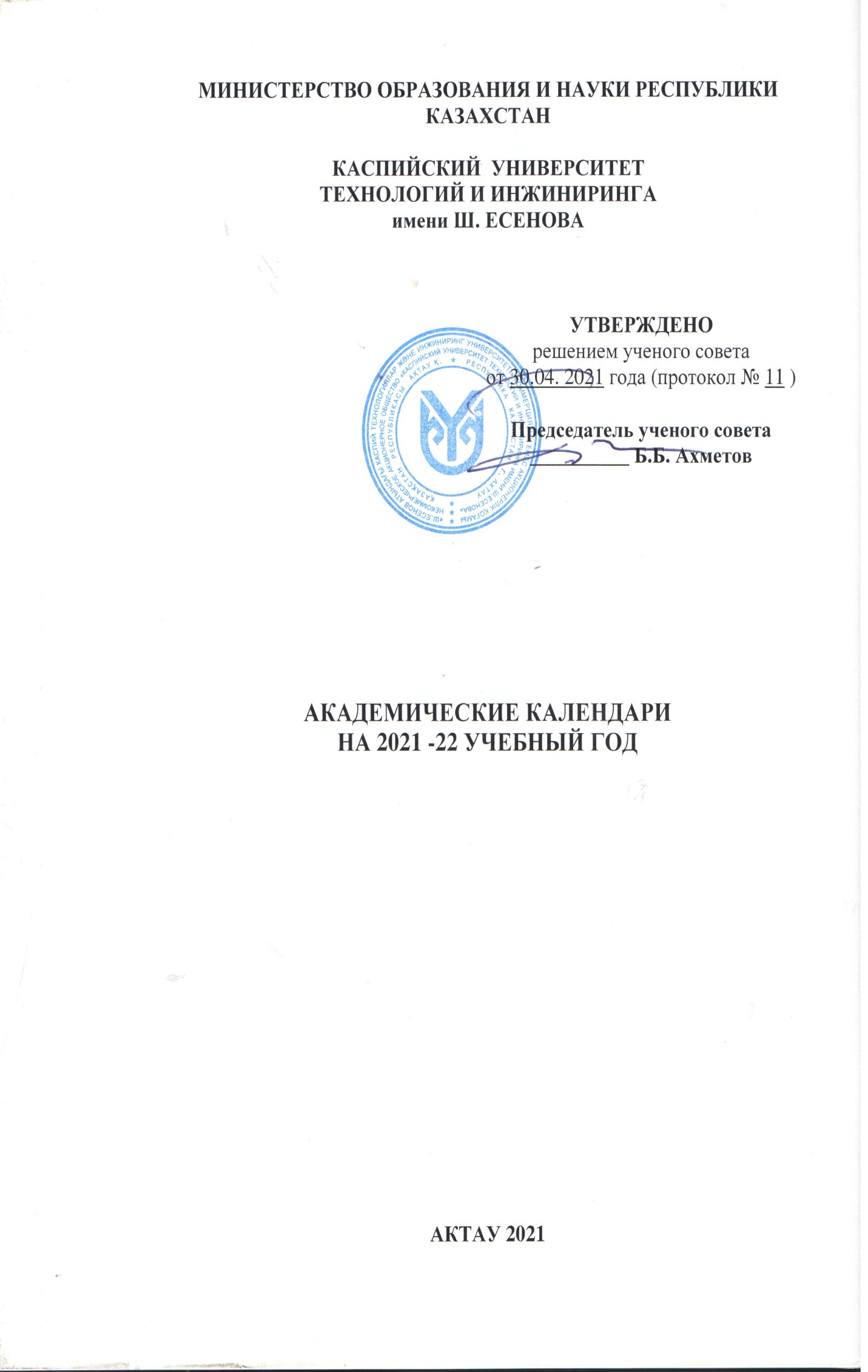                                                                                            УТВЕРЖДЕНРешением ученого советапротокол №_11__ от _30.04.2021АКАДЕМИЧЕСКИЙ КАЛЕНДАРЬ на 2021-22 учебный годочная форма обучения, очная сокращенная форма обучения(бакалавриат)                                                         УТВЕРЖДЕНРешением ученого советапротокол №_11__ от _30.04.2021АКАДЕМИЧЕСКИЙ КАЛЕНДАРЬ на 2021-22 учебный годочная форма обучения профильное направление (1 год), ОП ЕМВА (1 год)(магистратура)          УТВЕРЖДЕНРешением ученого советапротокол №_11__ от _30.04.2021АКАДЕМИЧЕСКИЙ КАЛЕНДАРЬ на 2021-22 учебный годочная форма обучения профильное направление (1,5 год)(магистратура)УТВЕРЖДЕНРешением ученого советапротокол №_11__ от _30.04.2021АКАДЕМИЧЕСКИЙ КАЛЕНДАРЬ на 2021-22 учебный годочная форма обучения научно-педагогическое направление (2 года),  ОП МВА (2 года)  (магистратура)УТВЕРЖДЕНРешением ученого советапротокол №_11__ от _30.04.2021АКАДЕМИЧЕСКИЙ КАЛЕНДАРЬ на 2021-22 учебный годДОКТОРАНТУРАОриентационная неделя (Запись на учебные дисциплины и формирование ИУП)23.08.2021-28.08.2021ОСЕННИЙ СЕМЕСТРСрокиДень Конституции30.08.2021День знаний01.09.2021Начало учебных занятий01.09.2021Неделя рубежного контроля 118.10.2021-23.10.2021День первого президента01.12.2021Неделя рубежного контроля 206.12.2021-11.12.2021Окончание учебных занятий11.12.2021День Независимости16.12.2021-17.12.2021Экзаменационная сессия13.12.2021-08.01.2022Новый год01.01.2022-02.01.2022Православное Рождество07.01.2022Зимние каникулы10.01.2022-22.01.2022ВЕСЕННИЙ СЕМЕСТРСрокиНачало учебных занятий 24.01.2022Международный женский день 8 марта08.03.2022Наурыз мейрамы21.03.2022-23.03.2022Неделя рубежного контроля 1 14.03.2021-19.03.2021Ориентационная неделя (Запись на учебные дисциплины и формирование ИУП на следующий учебный год)18.04.2022-23.04.2022Праздник единства народа Казахстана01.05.2022Неделя рубежного контроля 2 02.05.2022-07.05.2022День защитника Отечества07.05.2022День Победы09.05.2022Окончание учебных занятий07.05.2022Экзаменационная сессия09.05.2022-28.05.2022Военные сборы30.05.2022 - 02.07.2022Торжественная церемония вручения дипломов выпускникам24.06.2022День столицы06.07.2022Летний семестр 20.06.2022-30.07.2022ПЕДАГОГИЧЕСКАЯ  ПРАКТИКАПЕДАГОГИЧЕСКАЯ  ПРАКТИКА3 курс 6В01501, 6В01502, 6В01503, 6В01504, 6В015088(4), 6В01505,  6В0150631.01.22-05.03.223 курс ,6В01701, 6В01703, 6В0170528.02.22-02.04.223 курс 6В01301, 6В01101, 6В01401,   6В01601,28.03.22-07.05.224курс 5В010200, 5В010300, 5В010900, 5В011000, 18.10.2021-27.11.20211 курс на базе вуза 28.02.22-02.04.22ЯЗЫКОВАЯ ПРАКТИКАЯЗЫКОВАЯ ПРАКТИКА3 курс 6В0230228.02.22-02.04.22ПРОИЗВОДСТВЕННАЯ ПРАКТИКАПРОИЗВОДСТВЕННАЯ ПРАКТИКА2 курс 6В03104, 6В04201, 6В04103, 6В04101, 6В04106, 6В04109, 6В04102, 6В11101, 6В05201, 6В06102, 6В06103, 6В07208, 6В07210, 6В07109, 6В07111, 6В07106,  6В07303, 6В11201, 6В11301, 6В07308, 6В07307, 6В07502,6В11103,6В02300330.05.2022-18.06.20223 курс 6В03104, 6В04201, 6В04103, 6В04101, 6В04106, 6В04109, , 6В11101, 6В05201, 6В06102, 6В06103, 6В07208, 6В07210, 6В07109, 6В07111, 6В07106, 6В07102, 6В07303, 6В112016В11301,  6В07307, 30.05.2022-18.06.20223 курс участвующие в военных сборах 6В03104, 6В04201, 6В04103, 6В04101, 6В04106, 6В04109, , 6В11101, 6В05201, 6В06102, 6В06103, 6В07208, 6В07210, 6В07109, 6В07111, 6В07106, 6В07102, 6В07303, 6В112016В11301,  6В07307,04.07.2022-23.07.20222 курс на базе ТиПО 6В04201,  6В06103, 6В07208, 6В07210, 6В07109, 6В07111, 6В07106, 6В07303, 30.05.2022-18.06.20222 курс на базе ТПО 6В0410630.05.2022-25.06.20222 курс на базе ТПО6В0410930.05.2022-09.07.20221 курс на базе вуза30.05.2022-18.06.2022ПРЕДДИПЛОМНАЯ ПРАКТИКАПРЕДДИПЛОМНАЯ ПРАКТИКА 4 курс 5В020200, 5В060800, 5В070300, 5В070600, 5В071200, 5В071300, 5В071800, 5В072100, 5В072400, 5В072900, 5В073100,  5В090100,5В090700,5В010200,5В010300,5В010900, 5В011000,5В011300,5В011600,5В011800, 5В030100, 5В050600, 5В050700, 5В050800, 5В050900, 5В051000,5В090200, 5В010800, 5В011400, 5В011100, 5В011700, 5В011900, 5В02070031.01.2022-19.03.20222 курс на базе вуза  6В07106,6В07210, 6В07303, 6В04201, 6В04103, 6В04102,6В01101,6В01301,6В01401,6В01705,6В01501,6В0170324.01.2022-16.04.20223 курс на базе ТиПО  6В06102, 6В06103, , 6В07210, 6В07109, 6В07111, 6В07106, , 6В07102, 6В07303, 6В11201, , 6В11301,   6В04201, 6В04103, 6В04101, 6В04106, 6В04109,  6В11101, 6В01301, 6В01101, 6В01401,6В0170524.01.2022-16.04.2022Преддипломная (плавательная практика)5 курс 5В0715000 (ЭСЭУ,СВ)17.01.2022-16.04.20224 курс на базе ТиПО 5В071500-СВ17.01.2022-16.04.2022Производственная плавательная практика4 курс 5В0715000ЭСЭУ24.01.2022-16.07.20224 курс 5В0715000СВ24.01.2022-11.06.20223 курс 6В07112-ЭСЭУ,6В07113-СВ, 6В07114 -ЭСЭСА30.05.2022-16.07.20223 курс участвующие в военных сборах 6В07112-ЭСЭУ,6В07113-СВ, 6В07114 –ЭСЭСА04.07.2022-20.08.20222 курс 6В07112-ЭСЭУ,6В07113-СВ,30.05.2022-25.06.20223 курс на базе ТиПО 6В07112-ЭСЭУ,6В07113-СВ31.01.2022-18.06.20222 курс на базе ТПО 6В07113-СВ30.05.2022-09.07.2022Преддипломная производственная практика5 курс 5В0715000ЭПОПТ31.01.2022-09.04.2022Производственная практика4 курс 5В0715000-ЭПОПТ30.05.2022-02.07.20223 курс 6В07115-ЭПОПТ30.05.2022-25.06.20222 курс 6В07115-ЭПОПТ30.05.2022-11.06.20222 курс на базе ТПО30.05.2022-11.06.2022ИТОГОВАЯ АТТЕСТАЦИЯИТОГОВАЯ АТТЕСТАЦИЯДля выпускных курсов18.04.2022-09.07.2022Подготовка дипломного проекта01.11.2022-16.04.2022Оформление дипломного проекта18.04.2022-14.05.2022Предварительная защита дипломного проекта16.05.2022-04.06.2022Защита дипломного проекта или комплексного экзамена06.06.2022-25.06.2022Подготовка и сдача отчета АК27.06.2022-09.07.2022Ориентационная неделя (Запись на учебные дисциплины и формирование ИУП)23.08.2021-28.08.2021ОСЕННИЙ СЕМЕСТРСрокиДень Конституции30.08.2021День знаний01.09.2021Начало учебных занятий01.09.2021Неделя рубежного контроля 118.10.2021-23.10.2021День первого президента01.12.2021Неделя рубежного контроля 206.12.2021-11.12.2021Окончание учебных занятий11.12.2021День Независимости16.12.2021-17.12.2021Экзаменационная сессия13.12.2021-02.01.2022Новый год01.01.2022-02.01.2022Православное Рождество07.01.2022ВЕСЕННИЙ СЕМЕСТРСрокиМеждународный женский день 8 марта08.03.2022Наурыз мейрамы21.03.2022-23.03.2022Праздник единства народа Казахстана01.05.2022День защитника Отечества07.05.2022День Победы09.05.2022День столицы               06.07.2022ИССЛЕДОВАТЕЛЬСКАЯ РАБОТАИССЛЕДОВАТЕЛЬСКАЯ РАБОТАЭИРМ профильной магистратуры (2021 год)17.01.2022-16.04.2022Научная стажировка21.02.2022-26.02.2022ЭИРМ ЕМВА01.11.2021-27.11.202103.01.2022-09.04.2022ПРОИЗВОДСТВЕННАЯ ПРАКТИКАПРОИЗВОДСТВЕННАЯ ПРАКТИКА7М04102, 7М04103, 7М04101,7М0410417.01.2022-19.02.2022ИТОГОВАЯ АТТЕСТАЦИЯИТОГОВАЯ АТТЕСТАЦИЯДля выпускных курсов18.04.2022-09.07.2022Оформление магистерского проекта18.04.2022-14.05.2022Предварительная защита магистерского проекта16.05.2022-04.06.2022Защита магистерского проекта 06.06.2022-25.06.2022Подготовка и сдача отчета АК27.06.2022-09.07.2022Ориентационная неделя (Запись на учебные дисциплины и формирование ИУП)Ориентационная неделя (Запись на учебные дисциплины и формирование ИУП)23.08.2021-28.08.2021ОСЕННИЙ СЕМЕСТРОСЕННИЙ СЕМЕСТРСрокиДень КонституцииДень Конституции30.08.2021День знанийДень знаний01.09.2021Начало учебных занятийНачало учебных занятий01.09.2021Неделя рубежного контроля 1Неделя рубежного контроля 118.10.2021-23.10.2021День первого президентаДень первого президента01.12.2021Неделя рубежного контроля 2Неделя рубежного контроля 206.12.2021-11.12.2021Окончание учебных занятийОкончание учебных занятий11.12.2021День НезависимостиДень Независимости16.12.2021-17.12.2021Экзаменационная сессияЭкзаменационная сессия13.12.2021-02.01.2022Новый годНовый год01.01.2022-02.01.2022Православное РождествоПравославное Рождество07.01.2022Зимние каникулы03.01.2022-22.01.2022ВЕСЕННИЙ СЕМЕСТРВЕСЕННИЙ СЕМЕСТРСрокиНачало учебных занятий Начало учебных занятий 24.01.2022Международный женский день 8 мартаМеждународный женский день 8 марта08.03.2022Наурыз мейрамыНаурыз мейрамы21.03.2022-23.03.2022Неделя рубежного контроля 1 Неделя рубежного контроля 1 14.03.2021-19.03.2021Ориентационная неделя (Запись на учебные дисциплины и формирование ИУП на следующий учебный год)Ориентационная неделя (Запись на учебные дисциплины и формирование ИУП на следующий учебный год)18.04.2022-23.04.2022Праздник единства народа КазахстанаПраздник единства народа Казахстана01.05.2022Неделя рубежного контроля 2 Неделя рубежного контроля 2 02.05.2022-07.05.2022День защитника ОтечестваДень защитника Отечества07.05.2022День ПобедыДень Победы09.05.2022Окончание учебных занятийОкончание учебных занятий07.05.2022Экзаменационная сессияЭкзаменационная сессия09.05.2022-28.05.2022День столицыДень столицы06.07.2022Летний семестрЛетний семестр20.06.2022-30.07.2022ИССЛЕДОВАТЕЛЬСКАЯ РАБОТАИССЛЕДОВАТЕЛЬСКАЯ РАБОТАИССЛЕДОВАТЕЛЬСКАЯ РАБОТАЭИРМ профильной магистратуры ЭИРМ профильной магистратуры ЭИРМ профильной магистратуры (2021 год приема) 1 семестр(2021 год приема) 1 семестр01.11.2021-04.12.2021(2021 год приема) 2 семестр(2021 год приема) 2 семестр21.03.2022-23.04.2022(2020 год приема) 3 семестр(2020 год приема) 3 семестр11.10.2021-04.12.2021Научная стажировкаНаучная стажировка22.11.2021-27.11.2021ПРОИЗВОДСТВЕННАЯ ПРАКТИКАПРОИЗВОДСТВЕННАЯ ПРАКТИКАПРОИЗВОДСТВЕННАЯ ПРАКТИКА2 год обучения  7М05201, 7М07208, 7М07109, 7М06102, 7М07210, 7М07105, 7М07102,7М07108,7М071122 год обучения  7М05201, 7М07208, 7М07109, 7М06102, 7М07210, 7М07105, 7М07102,7М07108,7М0711206.09.2021-13.11.2021ИТОГОВАЯ АТТЕСТАЦИЯИТОГОВАЯ АТТЕСТАЦИЯИТОГОВАЯ АТТЕСТАЦИЯДля выпускных курсовДля выпускных курсов06.12.2021-26.02.2022Оформление магистерского проектаОформление магистерского проекта06.12.2021-01.01.2022Предварительная защита магистерского проектаПредварительная защита магистерского проекта03.01.2022-29.01.2022Защита магистерского проекта Защита магистерского проекта 31.01.2022-19.02.2022Подготовка и сдача отчета АКПодготовка и сдача отчета АК21.02.2022-26.02.2022Ориентационная неделя (Запись на учебные дисциплины и формирование ИУП)Ориентационная неделя (Запись на учебные дисциплины и формирование ИУП)23.08.2021-28.08.2021ОСЕННИЙ СЕМЕСТРОСЕННИЙ СЕМЕСТРСрокиДень КонституцииДень Конституции30.08.2021День знанийДень знаний01.09.2021Начало учебных занятийНачало учебных занятий01.09.2021Неделя рубежного контроля 1Неделя рубежного контроля 118.10.2021-23.10.2021День первого президентаДень первого президента01.12.2021Неделя рубежного контроля 2Неделя рубежного контроля 206.12.2021-11.12.2021Окончание учебных занятийОкончание учебных занятий11.12.2021День НезависимостиДень Независимости16.12.2021-17.12.2021Экзаменационная сессияЭкзаменационная сессия13.12.2021-02.01.2022Новый годНовый год01.01.2022-02.01.2022Православное РождествоПравославное Рождество07.01.2022Зимние каникулы03.01.2021-22.01.2021ВЕСЕННИЙ СЕМЕСТРВЕСЕННИЙ СЕМЕСТРСрокиНачало учебных занятий Начало учебных занятий 24.01.2022Международный женский день 8 мартаМеждународный женский день 8 марта08.03.2022Наурыз мейрамыНаурыз мейрамы21.03.2022-23.03.2022Неделя рубежного контроля 1 Неделя рубежного контроля 1 14.03.2021-19.03.2021Ориентационная неделя (Запись на учебные дисциплины и формирование ИУП на следующий учебный год)Ориентационная неделя (Запись на учебные дисциплины и формирование ИУП на следующий учебный год)18.04.2022-23.04.2022Праздник единства народа КазахстанаПраздник единства народа Казахстана01.05.2022Неделя рубежного контроля 2 Неделя рубежного контроля 2 02.05.2022-07.05.2022День защитника ОтечестваДень защитника Отечества07.05.2022День ПобедыДень Победы09.05.2022Окончание учебных занятийОкончание учебных занятий07.05.2022Экзаменационная сессияЭкзаменационная сессия09.05.2022-28.05.2022День столицыДень столицы06.07.2022Летний семестрЛетний семестр20.06.2022-30.07.2022ИССЛЕДОВАТЕЛЬСКАЯ РАБОТАИССЛЕДОВАТЕЛЬСКАЯ РАБОТАИССЛЕДОВАТЕЛЬСКАЯ РАБОТАНИРМ научно-педагогической магистратуры (2021 год приема)НИРМ научно-педагогической магистратуры (2021 год приема)25.10.2021-11.12.2021НИРМ научно-педагогической магистратуры (2021 год приема)НИРМ научно-педагогической магистратуры (2021 год приема)21.03.2022-07.05.2022НИРМ научно-педагогической магистратуры (2020год приема)НИРМ научно-педагогической магистратуры (2020год приема)01.11.2021-04.12.2021НИРМ научно-педагогической магистратуры (2020год приема)НИРМ научно-педагогической магистратуры (2020год приема)24.01.2022-26.02.2022 7М04104 МВА (2020год приема) 7М04104 МВА (2020год приема)01.11.2021-13.11.202103.01.2022-26.02.2022 7М04104 МВА (2021 год приема) 7М04104 МВА (2021 год приема)04.10.2021-11.12.202103.01.2022-12.03.2022Научная стажировка 2 год обучения 7М01301, 7М01101, 7М01501, 7М01502, 7М01503, 7М01701, 7М01703, 7М04103, 7М04101, 7М04102, 7М05201, 7М06102, 7М07208, 7М07210, 7М07109, 7М07105, 7М07102, 7М07108, 7М07112Научная стажировка 2 год обучения 7М01301, 7М01101, 7М01501, 7М01502, 7М01503, 7М01701, 7М01703, 7М04103, 7М04101, 7М04102, 7М05201, 7М06102, 7М07208, 7М07210, 7М07109, 7М07105, 7М07102, 7М07108, 7М0711214.02.2022-19.02.2022Научная стажировка 1 год обучения 7М04104Научная стажировка 1 год обучения 7М0410403.01.2022-22.01.2022ИССЛЕДОВАТЕЛЬСКАЯ ПРАКТИКАИССЛЕДОВАТЕЛЬСКАЯ ПРАКТИКАИССЛЕДОВАТЕЛЬСКАЯ ПРАКТИКА2 год обучения   7М01301, 7М01101, 7М01501, 7М01502, 7М01503, 7М01701, 7М01703, 7М04103, 7М04101, 7М04102, 7М05201, 7М06102, 7М07208, 7М07210, 7М07109, 7М07105, 7М07102, 7М07108, 7М071122 год обучения   7М01301, 7М01101, 7М01501, 7М01502, 7М01503, 7М01701, 7М01703, 7М04103, 7М04101, 7М04102, 7М05201, 7М06102, 7М07208, 7М07210, 7М07109, 7М07105, 7М07102, 7М07108, 7М0711224.01.2022-16.04.2022Производственная практикаПроизводственная практикаПроизводственная практика2 год обучения 7М04104 МВА2 год обучения 7М04104 МВА24.01.2022-19.03.2022ПЕДАГОГИЧЕСКАЯ ПРАКТИКАПЕДАГОГИЧЕСКАЯ ПРАКТИКАПЕДАГОГИЧЕСКАЯ ПРАКТИКА2 год обучения 7М01301, 7М01101, 7М01501, 7М01502, 7М01503, 7М01701, 7М01703, 7М04103, 7М04101, 7М04102,7М04104, 7М05201, 7М06102, 7М07208, 7М07210, 7М07109, 7М07105, 7М07102, 7М07108, 7М071122 год обучения 7М01301, 7М01101, 7М01501, 7М01502, 7М01503, 7М01701, 7М01703, 7М04103, 7М04101, 7М04102,7М04104, 7М05201, 7М06102, 7М07208, 7М07210, 7М07109, 7М07105, 7М07102, 7М07108, 7М07112    13.09.2021-09.10.2021ИТОГОВАЯ АТТЕСТАЦИЯИТОГОВАЯ АТТЕСТАЦИЯИТОГОВАЯ АТТЕСТАЦИЯДля выпускных курсовДля выпускных курсов18.04.2022-09.07.2022Оформление магистерской диссертацииОформление магистерской диссертации18.04.2022-14.05.2022Предварительная защита магистерской диссертацииПредварительная защита магистерской диссертации16.05.2022-04.06.2022Защита магистерской  диссертации Защита магистерской  диссертации 06.06.2022-25.06.2022Подготовка и сдача отчета АКПодготовка и сдача отчета АК27.06.2022-09.07.2022Ориентационная неделя (Запись на учебные дисциплины и формирование ИУП)23.08.2021-28.08.2021ОСЕННИЙ СЕМЕСТРСрокиДень Конституции30.08.2021День знаний01.09.2021Начало учебных занятий01.09.2021Неделя рубежного контроля 118.10.2021-23.10.2021День первого президента01.12.2021Неделя рубежного контроля 206.12.2021-11.12.2021Окончание учебных занятий11.12.2021День Независимости16.12.2021-16.12.2021Экзаменационная сессия13.12.2021-02.01.2022Новый год01.01.2022-02.01.2022Православное Рождество07.01.2022Зимние каникулы03.01.2022-15.01.2022ВЕСЕННИЙ СЕМЕСТРСрокиМеждународный женский день 8 марта08.03.2022Наурыз мейрамы21.03.2022-23.03.2022Ориентационная неделя (Запись на учебные дисциплины и формирование ИУП на следующий учебный год)Праздник единства народа Казахстана01.05.2022День защитника Отечества07.05.2022День Победы09.05.2022Торжественная церемония вручения дипломов выпускникамДень столицы06.07.2022Летний семестр20.06.2021-30.07.2021ИССЛЕДОВАТЕЛЬСКАЯ РАБОТАИССЛЕДОВАТЕЛЬСКАЯ РАБОТАНИРД – 1-го года01.11.2021-25.12.2021НИРД – 2-го года06.09.2021-25.12.2021НИРД – 3-го года30.08.2021-15.01.2022НИРД 3-года17.01.2022-02.04.2022Научная стажировка 3 года14.02.2022-19.02.2022НИРД – 1-го года03.01.2022-27.08.2022НИРД – 2-го года03.01.2022-27.08.2022ПЕДАГОГИЧЕСКАЯ ПРАКТИКАПЕДАГОГИЧЕСКАЯ ПРАКТИКА1-го года14.02.2022-23.04.2022ИССЛЕДОВАТЕЛЬСКАЯ ПРАКТИКАИССЛЕДОВАТЕЛЬСКАЯ ПРАКТИКА2-го года06.09.2021-13.11.2021ИТОГОВАЯ АТТЕСТАЦИЯИТОГОВАЯ АТТЕСТАЦИЯДля выпускных курсов04.04.2022-25.06.2022